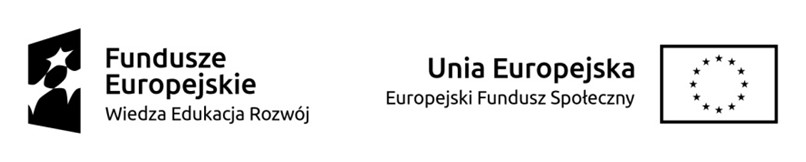                                HARMONOGRAM ZAJĘĆ SZKOLENIOWYCH                                      ROK AKADEMICKI 2021/2022 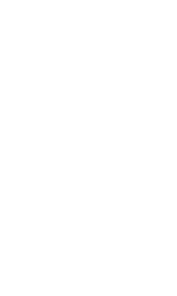 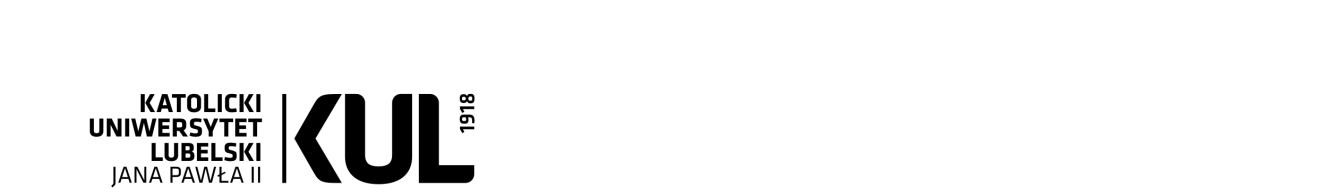 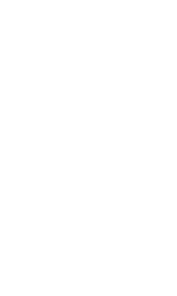 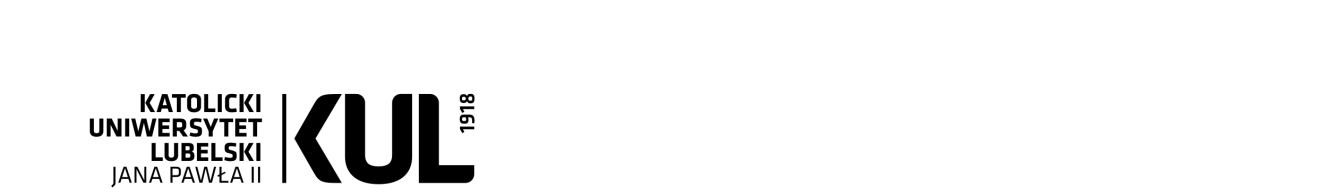 Numer projektu                         POWR.03.05.00-00-ZR44/18 Tytuł projektu Regionalny Program Rozwoju Katolickiego Uniwersytetu Lubelskiego Jana Pawła II Nazwa kursu Java EE 7: Front-End Web Application Development Java EE 7: Front-End Web Application Development Java EE 7: Front-End Web Application Development Java EE 7: Front-End Web Application Development Numer grupy Grupa  1 Grupa  1 Grupa  1 Grupa  1 Planowana łączna liczba godzin kursu 40 h  40 h  40 h  40 h  Planowana  liczba osób  12 os. w grupie  12 os. w grupie  12 os. w grupie  12 os. w grupie Miejsce realizacji kursu (dokładny adres) Katolicki Uniwersytet Lubelski Jana Pawła II, al. Racławickie 14, 20-950 Lublin Katolicki Uniwersytet Lubelski Jana Pawła II, al. Racławickie 14, 20-950 Lublin Katolicki Uniwersytet Lubelski Jana Pawła II, al. Racławickie 14, 20-950 Lublin Katolicki Uniwersytet Lubelski Jana Pawła II, al. Racławickie 14, 20-950 Lublin Termin kursu od 12.05.2022 do 21.05.2022 Dzień  kursu Data realizacji kursu Miejsce realizacji kursu Godziny realizacji kursu (od - do) Liczba godzin kursu Przedmiot/temat Wykładowca prowadzący warsztat (imię  i nazwisko) 1. 12.05.2022 On-line  15:30 – 20:00 6 h (1 h = 45min.) Java EE 7: Front-End Web Application Development 2. 13.05.2022 On-line  15:30 – 20:00 6 h (1 h = 45min.) Java EE 7: Front-End Web Application Development 3. 14.05.2022 On-line 8:00 – 14:00 8 h (1 h = 45min.) Java EE 7: Front-End Web Application Development 4.  19.05.2022 On-line 15:30 – 20:00 6 h (1 h = 45min.) Java EE 7: Front-End Web Application Development 5. 20.05.2022 On-line 15:30 – 20:00 6 h (1 h = 45min.) Java EE 7: Front-End Web Application Development 6. 21.05.2022 On-line 8:00 – 14:00 8 h (1 h = 45min.) Java EE 7: Front-End Web Application Development 